МУНИЦИПАЛЬНОЕ АВТОНОМНОЕ ОБЩЕОБРАЗОВАТЕЛЬНОЕ УЧРЕЖДЕНИЕ ГОРОДА РОСТОВА-НА-ДОНУ «ШКОЛА № 96 ЭВРИКА-РАЗВИТИЕ ИМЕНИ НАГИБИНА МИХАИЛА ВАСИЛЬЕВИЧА»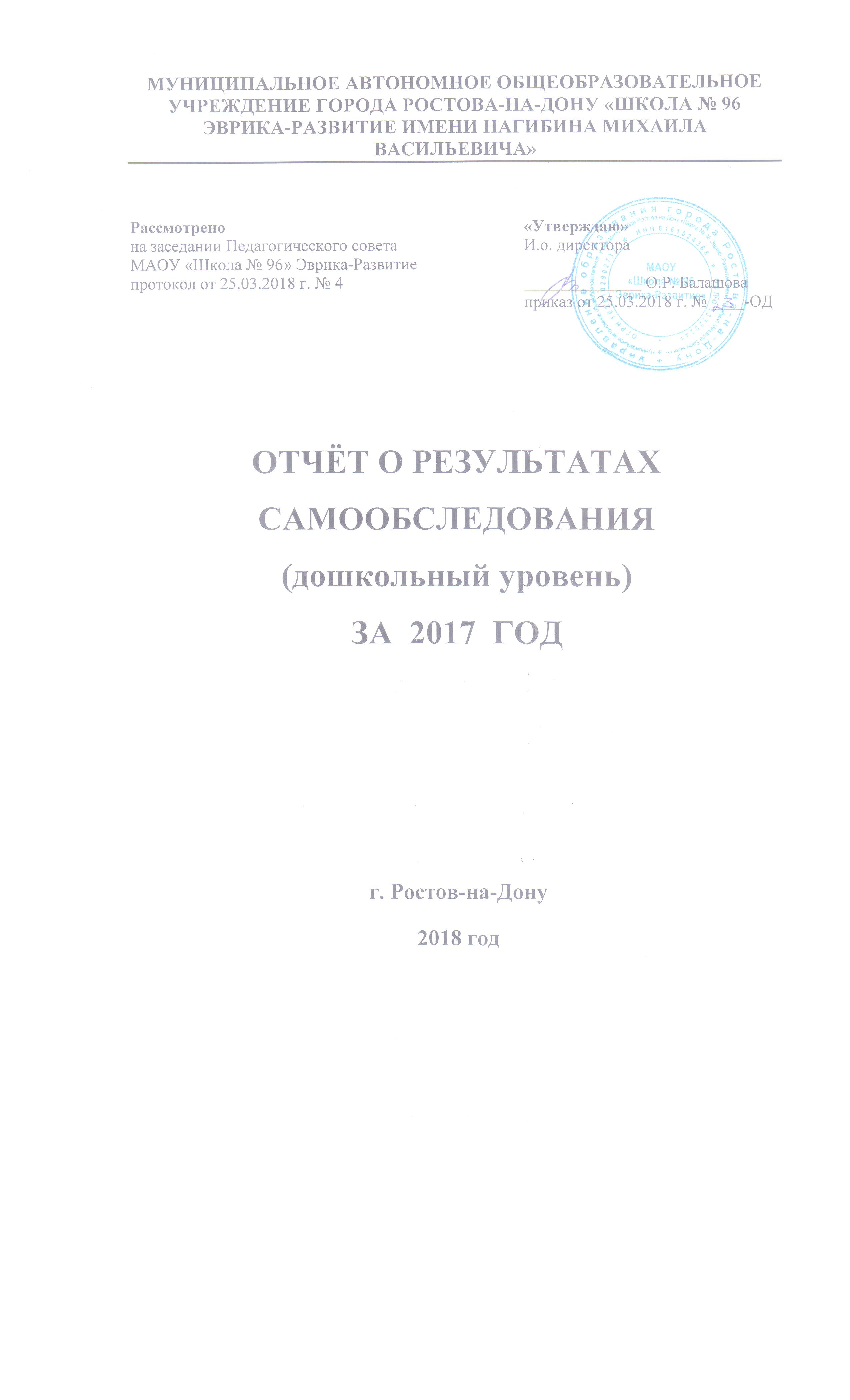 ОТЧЁТ О РЕЗУЛЬТАТАХ САМООБСЛЕДОВАНИЯ(дошкольный уровень)ЗА  2017  ГОДг. Ростов-на-Дону 2018 год Муниципальное автономное общеобразовательное учреждение  города Ростова-на-Дону  «Школа № 96 Эврика-Развитие имени Нагибина Михаила Васильевича» (дошкольный уровень) функционирует с 31.12.2013  года. Место нахождения и почтовый адрес: 344113 РФ, г. Ростов –на -Дону,  пр. Космонавтов 38/1тел./факс: (863)  233-05-65, 276-36-30Е- mail: eureka-dsad@rambler.ruСайт: http:// eureka-rostov.ru	1. Общая характеристика образовательного учреждения.Муниципальное автономное общеобразовательное учреждение города Ростова-на-Дону  «Школа № 96 Эврика-Развитие имени Нагибина Михаила Васильевича» (дошкольный уровень) осуществляет свою деятельность в соответствии с Федеральным Законом от 29.12.2012 г. № 273-ФЗ «Об Образовании в Российской Федерации», а также следующими нормативно-правовыми и локальными документами:Конвенцией ООН о правах ребёнка.Санитарно-эпидемиологическими правилами и нормативами СанПиН 2.4.1.3049-13 (с изменениями на 27.08.2015).Федеральным государственным образовательным стандартом дошкольного образования (утвержден приказом Министерства образования и науки РФ от 17.10.2013 №1155);Порядком организации и осуществления образовательной деятельностью по основным общеобразовательным программам – образовательным программам дошкольного образования (утверждены приказом Министерства образования и науки РФ от 30.08.2013 №1014);Уставом муниципального автономного общеобразовательного учреждения  города Ростова-на-Дону  «Школа № 96 Эврика-Развитие имени Нагибина Михаила Васильевича». (Утверждён приказом № 563 от 19.06.2015г.)Лицензией на образовательную деятельность серия 61Л01 № 0002964, регистрационный № 5327 от 30.07.2015г    Режим работы Учреждения следующий: рабочая неделя – пятидневная, выходные дни – суббота, воскресенье, праздничные дни. Режим работы групп с 12-часовым пребыванием детей с 07.00 до 19.00.	В 2016-2017 учебном году в учреждении функционировало 12 групп, из них 2 группы раннего возраста и 10 групп дошкольного возраста. Количество воспитанников в учреждении - 426 человек (50 детей раннего возраста, 376 детей  дошкольного возраста).Детский сад посещают 426 воспитанника в возрасте от 2 до 7 лет, из них 4 ребенка инвалида, 12 детей – с ограниченными возможностями здоровья. Контингент воспитанников социально благополучный, преобладают дети из полных семей.Дошкольное учреждение укомплектовано детьми на 118%. 2. Оценка образовательной деятельностиВ  МАОУ «Школа № 96 Эврика-Развитие» (дошкольный уровень) функционируют: - 2 группы раннего возраста- 2 младшая группа - 1 средние группы- 3 старшие группы - 4 подготовительные группы Современное образовательное учреждение, как первое звено в общей образовательной системе, приобрело все черты самостоятельности: мы имеем статус юридического лица и, соответственно, формируем свои цели, задачи, разрабатываем стратегию развития, изыскиваем ресурсы для их реализации.Важным фактором функционирования и целью управления дошкольным уровнем на современном этапе является обеспечение:- нормативно-правовых- финансово-экономических- материально-технических- содержательных и организационно-управленческих условий для развития всех участников образовательного процесса.Деятельность в МАОУ «Школа № 96 Эврика-Развитие» организуем на основе нормативно-правовых  документов (см. раздел общая характеристика образовательного учреждения). Одним из главных факторов, способствующих формированию деловых взаимоотношений в нашем коллективе, а также воспитанию у сотрудников высокого уровня организационной культуры (профессиональной, субординационной, общей) считаем наличие грамотно разработанных и введенных в действие локальных актов. Именно этими документами определяется четкий порядок действий каждого сотрудника, задается алгоритм служебного поведения с учетом всех особенностей учреждения. Планирование  (годовое, перспективное, календарное) на основе диагностики и глубокого анализа дает возможность не только реализовать поставленные задачи по качественному развитию воспитанников, но и совершенствовать систему работы, осуществлять действенный контроль.Содержание образовательного процесса в дошкольном уровне определяется основной образовательной программой дошкольного образования (далее – ООП ДО).  ООП ДО является документом, характеризующим специфику содержания и особенности образовательного процесса. ООП ДО разработана с учетом федеральных государственных образовательных стандартов дошкольного образования, возрастных и индивидуальных особенностях контингента детей, воспитывающихся в дошкольном учреждении.         ООП ДО обеспечивает формирование общей культуры, развитие физических, интеллектуальных, нравственных, эстетических и личностных  качеств, формирование предпосылок учебной деятельности, сохранение и укрепление здоровья детей дошкольного возраста. Цель ООП ДО: - охрана жизни и укрепление физического и психического здоровья детей;- формирование основ базовой культуры личности;- всестороннее развитие психических и физических качеств в соответствии с возрастными и индивидуальными особенностями;- подготовка к жизни в современном обществе;- к обучению в школе;- обеспечение безопасности жизнедеятельности дошкольника. -обеспечение познавательно-речевого, социально-личностного, художественно - эстетического и физического развития детей;-воспитание с учетом возрастных категорий детей гражданственности, нравственно - патриотического сознания через создание системы   педагогических воздействий на процесс социализации ребенка и вхождение его в мир нравственных и гражданско - правовых отношений;-создание условий для развития функционально - грамотной личности - человека, способного решать любые жизненные задачи (проблемы), используя для этого приобретаемые в течение всей жизни знания, умения и навыки и оставаясь при этом человеком.-совершенствование образовательного мониторинга как технологии обновления управления качеством образования.-взаимодействие с семьями детей для обеспечения полноценного их развития.- обеспечение равенства возможностей для каждого ребенка в получении качественного дошкольного образования, создание условий для всестороннего развития детей с ограниченными возможностями здоровья (далее – ОВЗ), обогащения их социального опыта и гармоничного включения в коллектив сверстников.Эти цели реализуются в процессе игровой, коммуникативной, трудовой, познавательно - исследовательской, продуктивной, музыкально-художественной  деятельности, чтении детской художественной литературы и их интеграции.Содержание образования реализуется через совместную деятельность ребенка со взрослым (в том числе в ходе режимных моментов, включая индивидуальную работу с детьми и непосредственно образовательную деятельность) и самостоятельную деятельность детей.Исключительное значение придается игре как основной форме работы с детьми дошкольного возраста и ведущим видом детской деятельности.Содержание ООП ДО осваивается в МАОУ «Школа № 96 Эврика-Развитие» через следующие формы организации деятельности ребенка: -непосредственно - образовательная деятельность;-совместная деятельность взрослого и ребенка; -самостоятельная деятельность ребенка в свободное время.В основе ООП ДО лежат:- «Примерная  основная  общеобразовательная  программа дошкольного образования» и с учетом ООП ДО «От рождения до школы» под ред. Н.Е.Вераксы, Т.С.Комаровой, М.А.Васильевой, - Региональная программа «Родники Дона», Р.М. Чумичевой; - Эмоционального развития «Удивляюсь. Злюсь. Боюсь. Хвастаюсь и Радуюсь», С.В.Крюкова и Н.П. Слободянник; - Программа преемственности «ДАР», И.Е.Буршит- Программа художественного воспитания, обучения и развития детей 2-7 лет,       Лыкова И. А.- Программа дошкольного образовательного учреждения компенсирующего вида для детей с нарушениями речи « Коррекция нарушений речи», Т. Б. Филичева, Г. В. Чиркина, Т. В. Туманова, С. А. Миронова, А. В. Лагутина               Одним из критериев функционирования МАОУ «Школа № 96 Эврика-Развитие»  в режиме развития является ведение инновационной деятельности, которая является составным элементом ООП ДО, а именно еѐ вариативной части. Педагогический коллектив МАОУ «Школа № 96 Эврика-Развитие»  реализует проект инновационной площадки по теме «Экологическое воспитание дошкольников» (2015-2020 гг.),  при поддержке и методическом обеспечении Южного Федерального Университета, академии «Педагогики и психологии». Система управления ДОУ В структуру Управления МАОУ «Школа № 96 Эврика-Развитие» входят:- Руководитель образовательного учреждения- Педагогический совет- Групповые родительские комитеты- Общее собрание трудового коллектива- Общее собрание родителей- Профсоюзный комитетУправленческая   деятельность  МАОУ «Школа № 96 Эврика-Развитие» строится   в   соответствии   с   законодательством РФ нормативными и локальными нормативными актами, Уставом МАОУ «Школа № 96 Эврика-Развитие», в которых определен круг регулируемых  вопросов о правах и обязанностях участников образовательного процесса. Содержание и качество подготовки воспитанников          Дошкольный уровень образования осуществляет образовательную деятельность по основной общеобразовательной программе дошкольного образования, с включением адаптированного варианта. Содержание образовательной программы построено на основе примерной общеобразовательной программы дошкольного образования «От рождения до школы» под редакцией Н. Е. Вераксы, Т. С. Комаровой, М. А. Васильевой.	По результатам анализа деятельности образовательная программа выполнена на 100%.	По сравнению с прошлым годом уровень освоения образовательной программы незначительно вырос, что говорит о положительной динамике и стабильности воспитательно-образовательного процесса, а также успешном использовании современных образовательных технологий в обучении воспитанников.	Ежегодно проводится обследование детей подготовительной группы (6-7 лет) с целью выявления уровня готовности детей к школе, что включает в себя психологическую диагностику уровня интеллектуального, эмоционально-волевого и личностного развития воспитанников детского сада.В 2016-2017 учебном году будущие первоклассники показывают в основном хороший уровень готовности к школе, у 78 % детей – высокий уровень готовности к школе, 22 % детей имеют средний уровень готовности.Обследовано 68 воспитанника подготовительной к школе группы. Всем детям рекомендован класс возрастной нормы.В 2016-2017 учебном году  воспитанники и педагоги детского сада являлись активными участниками конкурсов на различных уровнях:Всего участников в конкурсах: дети-  695 (92,5%), педагоги – 35 (71,3%)5. Оценка организации учебного процесса Учебный (образовательный процесс) в дошкольном уровне  был организован в соответствии с Основной образовательной программой муниципального автономного общеобразовательного учреждения «Школа № 96 Эврика-Развитие» (ООП ДО) непрерывно в ходе совместной деятельности взрослого и ребѐнка, самостоятельной деятельности детей не только в рамках непосредственно образовательной деятельности, но и при проведении режимных моментов в соответствии со спецификой дошкольного образования. ООП ДО разработана в соответствии с документами федерального уровня: Федерального закона Российской Федерации от 29 декабря 2012 г. N 273- ФЗ «Об образовании в Российской Федерации», СанПиН 2.4.1.3049-13 "Санитарно-эпидемиологические требования к устройству, содержанию и организации режима работы в дошкольных образовательных организаций" (утв. постановлением Главного государственного санитарного врача РФ от 15.05.2013 г. № 26). ООП ДО разработана на основе примерной основной общеобразовательной программы дошкольного образования «От рождения до школы» под ред. Н.Е.Вераксы, Т.С.Комаровой, М.А.Васильевой; Региональной программы «Родники Дона», Р.М. Чумичевой; эмоционального развития «Удивляюсь. Злюсь. Боюсь. Хвастаюсь и Радуюсь» С.В. Крюковой и Н.П. Слободянник; программы преемственности «ДАР» И.Е. Буршит; программы художественного воспитания, обучения и развития детей 2-7 лет,   Лыковой И. А.; программы дошкольного образовательного учреждения компенсирующего вида для детей с нарушениями речи «Коррекция нарушений речи», Т. Б. Филичевой, Г. В. Чиркиной, Т. В. Тумановой, С. А. Мироновой, А. В. Лагутиной. Содержание соответствует возрастным психологическим и педагогическим особенностям. Образовательная деятельность была построена в соответствии со следующими принципами: - принцип развивающего образования, в соответствии с которым главной целью дошкольного образования является развитие ребенка; - принцип научной обоснованности и практической применимости (содержание программы должно соответствовать основным положениям возрастной психологии и дошкольной педагогики, при этом иметь возможность реализации в массовой практике дошкольного образования); - принцип интеграции содержания дошкольного образования в соответствии с возрастными возможностями и особенностями детей, спецификой и возможностями образовательных областей; - комплексно-тематический принцип построения образовательного процесса. Учебный (образовательный) процесс  строится на адекватных возрасту формах работы с детьми, при этом основной формой и ведущим видом деятельности является игра. Количество и продолжительность непосредственно образовательной деятельности, включая дополнительное образование, устанавливались в соответствии с СанПин 2.4.1.3049-13. В работу педагогов активно внедрялись инновационные формы взаимодействия с воспитанниками и родителями: проектная деятельность, ИКТ, коллекционирование, нетрадиционные формы взаимодействия, в т.ч. через сайт школы. Дошкольный уровень образования осуществляет преемственность между дошкольным и начальным образованием, основная часть наших выпускников становятся учащимися нашей школы. Для обеспечения преемственности образовательного процесса в детском саду и школе, а также для обеспечения лучшей адаптации воспитанников к обучению в школе, мы уделяем большое внимание познавательному, творческому,  физическому и духовно-нравственному циклу, а также вопросам развития самостоятельности и индивидуализации воспитанников, так как именно эти направления являются приоритетными в нашей школе.Взаимодействие с родителями коллектив детского сада строит на принципе сотрудничества. Работа по повышению педагогической компетентности родителей (законных представителей) воспитанников осуществляется в детском саду как традиционными формами и методами:  через наглядные пособия, стенды, беседы, консультации, родительские собрания. Так и с помощью современных форм работы: средства информатизации (сайт школы,  электронная почта), мастер-классы, практикумы, родительские гостиные и т.д.Чтобы  работа с родителями  не  ограничивалась рамками педагогического просвещения (беседы, консультации), педагогический коллектив дошкольного уровня вовлекал  их в процесс обучения и воспитания с помощью взаимодействия: включение родителей и детей в общее дело (участие в непосредственно-образовательной деятельности,  викторинах, играх, проектах, конкурсах, в создании развивающей предметно-пространственной среды).  Для оказания помощи родителям работает консультативная служба специалистов. С целью получения более объективной информации от родителей (законных представителей) о деятельности детского сада, нами было проведено анкетирование. Анализ результатов анкетирования родителей воспитанников позволил установить соответствие результатов деятельности детского сада запросам родителей, их удовлетворенность качеством образовательных услуг. В результате анализа полученных данных анкетирования родителей (законных представителей) можно отметить, что в мае 2017 г. в анкетировании приняли участие на 77 человек больше, чем в мае 2016г. Увеличился процент родителей, удовлетворенных качеством образования в детском саду (2016 г. – 99 %, 2017 г. – 99,3 %). Остался прежним показатель  на сколько устраивает работа педагогов в группе  - 98 % родителей удовлетворены работой педагогов (2016 г. – 98 %). Таким образом, в детском саду создаются условия для максимального удовлетворения запросов родителей воспитанников. Учебный процесс в детском саду в 2016-2017 учебном году был организован в соответствии с учетом всех имеющихся в организации условий, и предъявляемых требований, активно реализуется ФГОС дошкольного образования. 6. Оценка качества кадрового обеспечения По состоянию на 01.08.2017 года МАОУ «Школа № 96 Эврика-Развитие» укомплектовано кадрами на 91%. Численный состав персонала детского сада составляет:Руководящие работники - 1Педагогические работники - 29Обслуживающий персонал  - 15Образовательный уровень педагогических работников соответствует требованиям, предъявляемым Единым квалификационным справочником должностей руководителей, специалистов и служащих: высшее образование – 24 человека (82%), среднее профессиональное – 5 человек (18%). Квалификационный уровень также имеет стабильную тенденцию: высшая  категория – 3  человек (10%), первая – 10 (35%), не имеют квалификационной категории – 17 педагогов (55%). Одним из направлений деятельности МАОУ «Школа № 96 Эврика-Развитие» является непрерывное повышение профессиональной компетентности педагогических работников, которое включает в себя обучение педагогов на курсах повышения квалификации, участие в научно- практических конференциях и семинарах, районных методических объединениях,  методических днях, проблемных группах, в творческих группах по передаче профессионального мастерства и др. Педагоги активно транслируют свой опыт работы на различных уровнях. За прошедший учебный год обобщили опыт работы 17% педагогов. Из них:на федеральном уровне –2 чел. (7%);на муниципальном уровне – 3 чел. (10%).Необходимо отметить, что администрация МАОУ «Школа № 96 Эврика-Развитие» создает условия для непрерывности профессионального развития педагогических работников образовательного учреждения, что обеспечивается освоением работниками программ повышения квалификации. В 2016-2017 учебном году прошли курсовую подготовку и переподготовку:72 часа -  9  чел. (31%)144 часа – 1 чел. (3,4%)520 часов – 4 чел. (13,7%)Магистратура – 2 чел. (6,8%)Педагоги детского сада посещали семинары, конференции, посвящённые обновлению содержания дошкольного образования, реализации ФГОС и внедрению инженерных технологий в образовательный процесс:Вебинар «Детская агрессивность. Психологическая коррекция агрессивности у дошкольников»Вебинар «Игровые технологии в личностном развитии»Вебинар «Особенности развития и организации внимания ребенка»Всероссийской научно-практической конференции «Федеральный государственный образовательный стандарт дошкольного образования: опыт, проблемы, перспективы» Форум «Педагоги России» Курсы повышения квалификации по теме: «Арт-терапия как метод работы с эмоциональными проблемами детей дошкольного и младшего школьного возраста»Семинар  « Конфликты и способы их разрешения»Вебинар «Аттестация  педагогических работников образования 2016: актуальные вопросы и компетентные ответы» Семинар «Проектирование  адаптированной образовательной программы дошкольного образования»Димитриевские  образовательные чтения «1917-2017: уроки истории Донского края» Семинар « Комплекс игрового оборудования для организации развивающей предметно-пространственной среды в дошкольной образовательной организации»Вебинар – «Как реализовать исследовательские проекты для детей и  взрослых в детском саду?»,  1 сентября.рфВебинар – «Дети с особыми образовательными потребностями в детском саду: методы работы воспитателя», 1 сентября.рфПрактический семинар – «Аттестация педагогических работников образования 2017: актуальные вопросы и компетентные ответы» Видеоконференция «Кто такие учителя-новаторы и в чем их новаторство?»Педагоги являются участниками  конкурсов профессионального мастерства на различных уровнях. В этом учебном году наши педагоги участвовали в конкурсах:2 место в конкурсе «Учитель года города Ростова-на-Дону-2018» в  номинации: «Воспитатель года»Международный педагогический конкурс «Новогоднее ассорти»Международная олимпиада "В гостях у сказки: Царевна-лягушка" Всероссийский творческий  конкурс для педагогов «Осеннее вдохновение» Всероссийский проект для воспитателей ДОУ   олимпиада «ФГОС ДО»Всероссийский проект  для воспитателей ДОУ   олимпиада «Основы работы с компьютером»Всероссийский проект  для воспитателей «Педагогические инновации»Всероссийский конкурс в номинации Фотоконкурс «Мама, это тебе!»Всероссийский конкурс в номинации Фотоконкурс «Подарки любимым папам»Всероссийский конкурс «АБВГДЕйка»   7. Оценка учебно-методического обеспечения В соответствии с ФГОС ДО проведен анализ учебно-методического обеспечения ООП ДО, реализуемой в МАОУ «Школа № 96 Эврика-Развитие». Содержание учебно-методического обеспечения образовательного процесса включает в себя рекомендации по каждому разделу ООП ДО, реализуемой в дошкольном уровне. Представленные материалы систематизированы по образовательным областям: познавательное развитие, речевое развитие, социально-коммуникативное развитие, художественно-эстетическое развитие, физическое развитие. Таким образом, в дошкольном уровне созданы необходимые условия для реализации ООП ДО в соответствии с требованиями ФГОС ДО.8. Оценка библиотечно-информационного обеспеченияВ дошкольном уровне функционирует методический кабинет,  в котором осуществляется педагогическая и методическая деятельность коллектива, а также размещается методическая и справочная литература. Деятельность методкабинета   призвана решать следующие задачи: 
- оказание дифференцированной помощи воспитателям в повышении их профессионального уровня, в самообразовании;-     оснащение педагогического процесса пособиями для воспитательно-образовательной работы с детьми.Для обеспечения успешной и целенаправленной работы педагогов в методическом кабинете его оборудование и оснащение  тщательно продумано и систематизировано. Материал  представлен несколькими блоками:
1. Нормативные документы. 
2. Учебно-методическое обеспечение. 
З. Наглядно-иллюстративные материалы. 
4. Литература педагогическая и детская, периодические издания. 
5. Выставки. 
6. Документация по содержанию работы детского сада.7. Атрибуты для сюжетно-ролевых игр.Учебно-методическое обеспечениеВ методическом кабинете находятся: 
• годовой  план работы  детского сада; 
• план работы  на месяц; 
• журнал  протоколов педсоветов; • план повышения квалификации и аттестации педагогов детского сада; 
 Наглядно - иллюстративный материал
В  методическом кабинете имеются:
• Картины демонстрационные и раздаточные, иллюстрации. 
• Игрушки и игровые материалы для проведения непосредственно-образовательной деятельности. 
• Технические средства обучения.

  ЛитератураПедагогическая литература в методкабинете распределена по рубрикам, соответствующим основным разделам программы. В методкабинете имеется   детская литература, которая используется воспитателями в процессе проведения непосредственно-образовательной деятельности и в совместной деятельности	 детей	 и	взрослых. Для воспитателей в методкабинете  имеются электронные пособия по некоторым  направлениям работы с детьми.      Выставки
         Для обеспечения гласности проводимой методической работы в кабинете в течение года оформлялись  выставки и стенды по подготовке к педсовету, контролю за воспитательно-образовательной работой с детьми,  план работы детского сада на месяц, план аттестации педагогов.  На стендах в течение года предлагались письменные консультации для	педагогов	по	внедрению	ФГОС	ДО. Также  в  помощь педагогам оформлялись  выставки, отражающие текущую работу с детьми, знакомящие с новинками литературы.Для  повышения информационной компетентности педагогов и эффективности образовательного процесса в методическом кабинете имеются 1 компьютер, 1 ноутбук, проектор, экран, есть выход в Интернет.В детском саду созданы условия для повышения методической  информационной компетентности педагогов, что способствует эффективной  организации образовательного процесса.9. Оценка материально-технической базыВ дошкольном уровне для воспитания, развития  и  обучения детей  созданы   необходимые условия. Для осуществления образовательного процесса в детском саду имеются  музыкальный и физкультурный  залы, бассейн,  для работы психолога и логопеда предусмотрено отдельное помещение.  Вокруг здания дошкольного уровня расположены прогулочные площадки, обеспечивающие двигательную, физическую активность и  игровую деятельность детей на прогулке. Для игровой деятельности детей, экспериментирования и наблюдения за объектами природы имеется игровое и специальное (для экспериментов и наблюдений в природе)  выносное оборудование.    Группы в детском саду  оснащены мебелью, игровым и дидактическим материалом в соответствии с ФГОС ДО. Во всех возрастных группах  в прошедшем учебном году были созданы  условия для проведения разнообразной деятельности детей:- для развития  игровой деятельности (игровые уголки в соответствии  с возрастом детей);- для развития двигательной активности детей (физкультурные уголки);-для развития детского творчества (уголки изобразительной и конструктивной, театрализованной и музыкальной деятельности детей);- для развития познавательной активности (уголки природы, уголки детского экспериментирования, математические уголки, уголки права);-для развития речевой активности (речевые уголки);Характер размещения игрового, спортивного и другого оборудования  обеспечивает свободный доступ к играм и игрушкам, материалам и  оборудованию. Расположение мебели, игрушек и  оборудования отвечает требованиям  ФГОС ДО, санитарно-гигиеническим   нормам. В группах воспитателями подобран необходимый  дидактический  материал, пособия, методическая и художественная литература, необходимые для организации разных видов деятельности детей.В целом содержание развивающей предметно – пространственной среды соответствует интересам и потребностям детей, периодически изменяется и дополняется, обеспечивая «зону ближайшего развития» каждого ребенка.Для повышения эффективности образовательного процесса, в детском саду используются различные ТСО:-компьютеры –2 шт.;-ноутбук – 10 шт.;-принтеры –2 шт.-демонстрационный экран –1 шт.;-интерактивные доски – 5 шт.;-сканер;-фото и видеоаппаратура;-музыкальный центр –12 шт.,-музыкальная колонка –1 шт.;-телевизор – 12 шт.- выход в Интернет.В детском саду функционирует медицинский кабинет включающий:-1 изолятор;- необходимое медицинское оборудование.Материально-техническая база дошкольного уровня соответствует  требованиям, предъявляемым ФГОС ДО.10. Оценка функционирования  внутренней системы оценки качества образованияВ 2016-2017 учебном году в детском саду использовались эффективные формы и виды контроля. Контроль в детском саду проводился директором, заместителем директора по УВР, старшим  воспитателем, медицинской сестрой по  следующим направлениям:• готовность воспитанников к обучению в школе;• состояние здоровья воспитанников (анализ заболеваемости детей, пропуски по болезни, динамика показателей групп здоровья);• взаимодействие  с семьями воспитанников (удовлетворенность родителей качеством образования в детском саду и предоставляемыми им услугами);• кадровое обеспечение образовательного процесса: укомплектованность кадрами, динамика профессионального роста (повышение квалификации, образовательного уровня педагогов);педагогическая диагностика;материально-техническое обеспечение в соответствии с ФГОС ДО.В ходе оценки качества образования в детском саду установлено:образовательный процесс в детском саду ведется с учетом требований времени, в соответствии с ФГОС ДО, что способствует формированию общей культуры, развитию физических, интеллектуальных, нравственных, эстетических и личностных качеств, формированию предпосылок учебной деятельности, сохранению и укреплению здоровья детей дошкольного возраста. Работа по содержанию и качеству подготовки воспитанников, выпускников оценена как удовлетворительная;показатели заболеваемости воспитанников детском саду меняются в зависимости от поступления вновь принятых детей, а также от качества проведения медицинского осмотра. Администрация детского сада уделяет серьезное внимание вопросам охраны жизни здоровья воспитанников; в детском саду создаются условия для максимального удовлетворения запросов родителей воспитанников. Уровень удовлетворенности составляет 99,3%;По состоянию на 01.08.2017г. детский сад укомплектован педагогическими кадрами на 91%.  В детском саду созданы условия для реализации каждым педагогом своих профессиональных возможностей. Все педагоги прошли через разные формы повышения профессионального мастерства: повышение квалификации, участие в районных МО, конференциях, семинарах, публикациях на профессиональных сайтах. Педагоги детского сада посещали семинары, конференции, посвященные обновлению содержания дошкольного образования, реализации ФГОС ДО и по внедрению инженерных технологий в дошкольном образовании; внутренняя система оценки качества образования  функционирует в переходном режиме;педагогическая диагностика организована педагогами, через наблюдение за воспитанниками, для корректировки образовательного процесса в группе и повышения собственного профессионального мастерства. Директор школы                                                     Гринько З.А.Приложение 1Показатели самообследования муниципального автономного общеобразовательного учреждения города Ростова-на-Дону  «Школа № 96 Эврика-Развитие имени Нагибина Михаила Васильевича» (дошкольный уровень) за 2016-2017 учебный годДиректор школы                                                     Гринько З.А.№МероприятиеУровеньКоличество участниковРезультативностьДетиДетиДетиДетиДети1.Блиц – олимпиада «Звуки музыки»Международный11 место2.Блиц – олимпиада « До, ре, ми, фа, соль, ля, си»Международный11 место3.Викторина  по ПДД «Светофорик»Международный42Диплом I степени  4.Конкурс  «Мириады открытий» проекта «Инфоурок»:-«В мире животных», -по изобразительному  искусству «В волшебной  стране  Карандаша», -«Путешествие по страницам книг А.Барто», -«Олимпийский огонь», -«В стране удивительных чисел», -«В мастерской Золотой Осени»Международный141 место5.Олимпиада «Весна 2017»   в номинации «Весна пришла»Международный171,2,3 место6.Акция «Читаем детям о войне»Международный114Диплом участников акции7.Творческий конкурс «Огненный петух - символ года».Международный11 место8.Творческий конкурс «Огненный петух - символ нового 2017 года. Арт-Талант»Международный51 место9.Конкурс по безопасности жизнедеятельности «Путешествие по островкам безопасности»Международный11 место10.Творческий конкурс «Забавные ладошки»Международный151,2,3 место11.Творческий  конкурс «Семейное творчество» Международный11 место12.Творческий конкурс ко дню 8 Марта «Для наших мам и бабушек - любовь, весна, цветы! Арт-Талант»Всероссийский41 место13.Творческий конкурс, посвященный празднованию Дня Победы в ВОВ «Памяти героев будем достойны! Арт-Талант»Всероссийский121 место14.Творческий конкурс «Долго сказка сказывается…» Всероссийский23 место15.Конкурс «День матери»Всероссийский51 место  16.Конкурс «Зимушка – хрустальная»  Всероссийский141 место   17.Конкурс для детей «Узнавай-ка», тема «Здравствуй, осень» (коллективная работа)Всероссийский22Диплом  победителя 3 степени18.Развивающая олимпиада «Природа вокруг нас»Всероссийский301 место19.Развивающая олимпиада «Мир вокруг нас»Всероссийский231 место 20.Развивающая олимпиада для дошкольников «Развитие речи» Всероссийский341 место21.Развивающая олимпиада для дошкольников «Занимательная математика»Всероссийский31 место22.Олимпиада «Будущий первоклассник»  Всероссийский32 место   23.Конкурс «Новогоднее чудо»Всероссийский22 место24.Конкурс « АБВГДЕйка»   Всероссийский11 место  25.Викторина «Занимательная математика»Всероссийский22 место26.Развивающая олимпиада «Природа вокруг нас»Всероссийский21 место  27.Конкурс «Символ года- 2016»Конкурс «Символ года- 2017» Региональный159Дипломы участников28.Областной конкурс дошкольных образовательных организаций «Путешествие в страну дорожных знаков»Региональный762 и 3место29.Конкурса принимающих семей «Семейная ассамблея»ГородскойСемья Литвиновых (4 воспитанника дошкольного уровня)2 место30.Конкурса принимающих семей «Семейная ассамблея»ГородскойСемья Литвиновых (4 воспитанника дошкольного уровня)1 место31.Конкурс «Коса ДОНА 2017»  Городской1Диплом  в номинации «Самая  маленькая обладательница длинных волос»32.Конкурс по сбору макулатурыГородской79Почетная грамота 1 степени33.Школьно-дошкольная научно-практическая конференция «Первые шаги в науку», «Живу в Ростове-на-Дону. Он растет и я  расту»Районный 13 местоПедагогиПедагогиПедагогиПедагогиПедагоги34.Педагогический конкурс «Новогоднее ассорти»Международный13 место35.Олимпиада «В гостях у сказки: Царевна-лягушка» Международный101 место,2 место,3 место, сертификат участия36.Олимпиада  для воспитателей «Горжусь профессией своей!»Международный11 место37.Творческий  конкурс для педагогов «Пластилиновые чудеса»Международный11 место38.Творческий  конкурс для педагогов«Осеннее вдохновение» Всероссийский11 место39.Проект для воспитателей ДОУ   олимпиада «ФГОС ДО»Всероссийский11 место40.Интернет проект «Страна Экологических троп»Всероссийский1Сертификат участника41.Олимпиада  для воспитателей «Профессиональная готовность педагогов к реализации ФГОС дошкольного образования»Всероссийский51 место42.Проект  для воспитателейДОУ   олимпиада «Основы работы с компьютером»Всероссийский11 место43.Проект  для воспитателей «Педагогические инновации»Всероссийский1Диплом  -победителя44.Конкурс в номинации Фотоконкурс «Мама, это тебе!»Всероссийский11 место45.Конкурс в номинации Фотоконкурс «Подарки любимым папам»Всероссийский12 место  46.Творческий конкурс в номинации «Пасхальный подарок»Всероссийский1Диплом лауреата47.Творческий конкурс в номинации «Весенние мотивы»Всероссийский1Диплом лауреата48.Конкур для воспитателей, в номинации «Воспитательная работа»Всероссийский11 место  49.Конкур «Зимушка-хрустальная», в номинации «Волшебная природа»Всероссийский11 место  50.Конкур «Широкая Масленица», в номинации «Как на масленой недели»Всероссийский11 место  51.Конкурс « АБВГДЕйка»   Всероссийский11 место  52.Конкурс «Правилам движения –большое уважение!», номинация «Уроки на дороге»Всероссийский11 место  53.Конкурс «Зеленая Россия», в номинации «Лучший сценарий проведения экологического субботника»Всероссийский1Сертификат участника54.Литературная олимпиада «Юный книголюб II»Всероссийский1Диплом55.Районный этап конкурса «Учитель года города Ростова-на-Дону-2018» в номинации: «Воспитатель года»Районный12 место№ п/пПоказателиЕдиница измерения1.ОБРАЗОВАТЕЛЬНАЯ ДЕЯТЕЛЬНОСТЬ1.1Общая численность воспитанников, осваивающих образовательную программу дошкольного образования, в том числе: 426 человек1.1.1В режиме полного дня (8 -12 часов) 426 человек1.1.2В режиме кратковременного пребывания (3-5 часов)нет1.1.3В семейной дошкольной группенет1.1.4В форме семейного образования с психолого-педагогическим сопровождением на базе дошкольной образовательной организациинет1.2Общая численность воспитанников в возрасте до 3 лет50  человек1.3Общая численность воспитанников в возрасте от 3 до 8 лет376 человек1.4Численность/удельный вес численности воспитанников в общей численности воспитанников, получающих услуги присмотра и ухода426 человек/ 100%1.4.1В режиме полного дня (8-12 часов)426 человек/ 100%1.4.2В режиме продлённого дня (12-14 часов)нет1.4.3В режиме круглосуточного пребываниянет1.5Численность/удельный вес численности воспитанников с ограниченными возможностями здоровья в общей численности воспитанников, получающих услуги:16 человек / 3,8%1.5.1По коррекции недостатков в физическом и (или)психическом развитии3 человек/0,7%1.5.2По освоению образовательной программы дошкольного образования16 человек/ 3,8%1.5.3По присмотру и уходу16 человек/ 3,8%1.6Средний показатель пропущенных дней при посещении дошкольной образовательной организации по болезни на одного воспитанника9,8 дней1.7Общая численность педагогических работников, в том числе:29 человек/ 91%1.7.1Численность/удельный вес численности педагогических работников, имеющих высшее образование24 человек/ 82%1.7.2Численность/удельный вес численности педагогических работников, имеющих высшее образование педагогической направленности (профиля)14 человек/ 48%1.7.3Численность/удельный вес численности педагогических работников, имеющих среднее профессиональное образование5 человек/ 18%1.7.4Численность/удельный вес численности педагогических работников, имеющих среднее профессиональное образование педагогической направленности (профиля)5 человек/ 18%1.8Численность/удельный вес численности педагогических работников, которым по результатам аттестации присвоена квалификационная категория, в общей численности педагогических работников, в том числе:13 человек/ 44,8%1.8.1Высшая 3 человек/ 10,3%1.8.2Первая 10 человек/ 34,4%1.9Численность/удельный вес численности педагогических работников, педагогический стаж работы которых составляет:17 человек/ 58,6%1.9.1До 5 лет7 человек/ 24,1%1.9.2Свыше 30 лет11 человек/ 34,5%1.10Численность/удельный вес численности педагогических работников в общей численности педагогических работников в возрасте до 30 лет5  человек/17,2%1.11Численность/удельный вес численности педагогических работников в общей численности педагогических работников в возрасте до 55 лет18 человек/ 62%1.12Численность/удельный вес численности педагогических и административно-хозяйственных работников, прошедших за последние 5 лет повышение квалификации/профессиональную переподготовку по профилю педагогической деятельности или иной осуществляемой в образовательной организации деятельности, в общей численности педагогических и административно-хозяйственных работников.31 человек/100%1.13Численность/удельный вес педагогических и административно-хозяйственных работников, прошедших повышение квалификации по применению в образовательном процессе федеральных государственных стандартов в общей численности педагогических и административно-хозяйственных работников.31 человек/100%1.14Соотношение «педагогический работник/воспитанник» в дошкольной образовательной организации29 человек/ 426 человек1/151.15Наличие в образовательной организации следующих педагогических работников:1.15.1Музыкального руководителяда/нет 1.15.2Инструктора по физической культуреда/нет1.15.3Учителя-логопедада/нет 1.15.4Логопеда да/нет 1.15.5Учителя-дефектологада/нет 1.15.6Педагога-психологада/нет 2.ИНФРАСТРУКТУРА2.1Общая площадь помещений, в которых осуществляется образовательная деятельность, в расчёте на одного воспитанника7, 5 кв.м2.2Площадь помещений для организации дополнительных видов деятельности воспитанников 64,2- кв.м2.3Наличие физкультурного залада/нет 2.4Наличие музыкального залада/нет 2.5Наличие прогулочных площадок, обеспечивающих физическую активность и разнообразную игровую деятельность воспитанников на прогулкеда/нет 